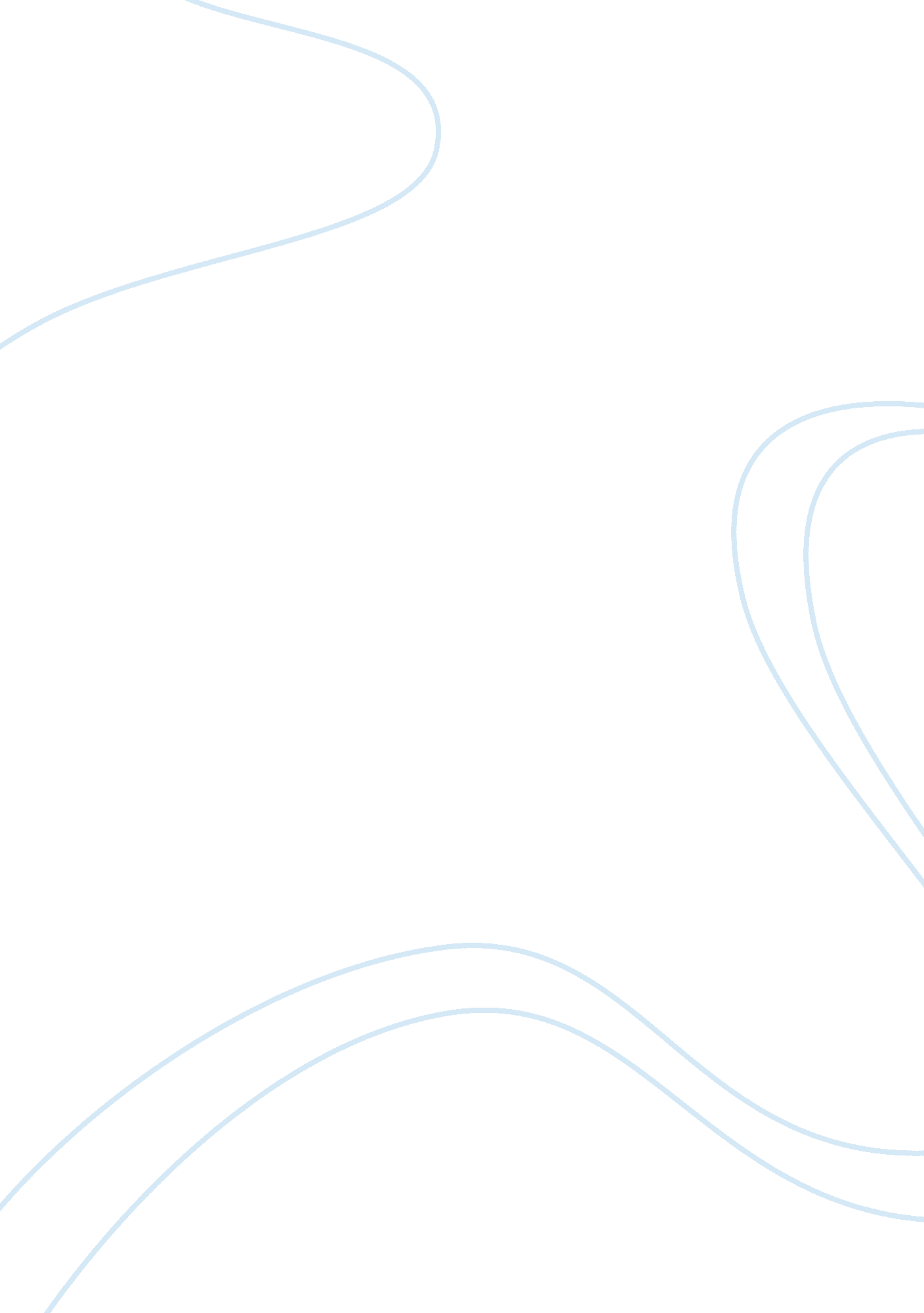 Point of view about vietnan war assignmentArt & Culture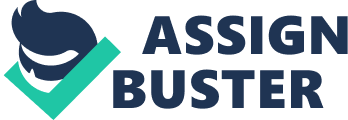 Point of views about Vietnam War Two known men gave his own points of view regarding the war in Vietnam on a speech. A preacher named Martin Luther King was one of those men. He Joined in meeting to speak why he had some reasons to stop the war in Vietnam using a compassion way. The other man was the president of the united state Lyndon B Johnson. In contras of King he used a lot of patriotism on his speech when he explained people why they have sent soldiers to Vietnam. Even though both speakers gave us effective speeches, I was more connected with Martin Luther King’s speech than Lyndon B Johnny’s speech. Martin Luther King creates an act of sympathy for the people in the war. The people that were the most affected in the war were the poor people. They Just depend too much on the government. The poor need government because the government provides programs if you have no money for food or water. Nevertheless, many programs were canceled for poor people after the Vietnam war began. He In “ Beyond Vietnam– A mime to Break Silence. ‘ Martin Luther King says, “ Then came the buildup in Vietnam, and I watched this program broken and eviscerated. ” In the way he said that, I feel as if I could feel how frustrated he must have been because he could not do anything about it. This meant the Vietnam war took all money needed in the government to have all the helpful programs. King also says “ Perhaps the more tragic recognition of reality took place when it became clear to me that the war was doing far more devastating the hope of the poor at home. When Martin Luther King used this phrase, it made me think about how sad it must be loosing someone important in your life Just because of the war. On the other hand, Lyndon B Johnson used some of patriotism on his speech when he said why soldiers where in Vietnam. Johnson says, “ We are also there because there are greats stake in the balance. ” Trying to connect with his words he wants to say that soldiers should be there because they have responsibility to struggle to get freedom. Also, taking them to war is the most cruel thing that could happen those soldiers. According to Johnson, “ the war is dirty and brutal and difficult. And some 400 young men, born into an America that is bursting with opportunity and promise, have ended their lives on Viet-Name’s steaming soil. ” he explained that war is brutal and many soldiers have died, however; he did not mention that those soldiers fight for freedom when they do not have it in their own country. In addition, he said that each president to America has made a promise to help and support the Vietnamese independence. Johnson says, “ Since 1954 every American president has offered support to the people of tout Viet-Name. Even though he tried to convince people explain how breaking that promise would damage the president’s reputation, he did not convince me. Martin Luther King description of the poor is more effective than Lyndon speech. Explaining King regarding the programs for poor people could not have and the fight that war did in poor families. Those points were powerful and touch my feelings mother. First, I have two kids and they are being raised in a poor community were depend a lot much on government programs. For example, the schools have programs after school where my kids can stay more time, so when I work I can take advantage of those programs to leave my children there if I do not have money to pay someone else to take care my kids. Another program that poor people have is medical that help them to afford for medical care, hospital bills or medicines. Without these programs many could died. Raising my kids is the most wonderful experience that I have as mother. I love so much them that I can not imagine my life without of them. As Martin Luther King says, “ It was sending their son’s and their brothers and their husbands to fight and to die in extraordinarily high proportions relative to the rest to the population. ” Thinking in that if my kids were take to send them to the war that could destroy my life. Both speeches were interesting. The speakers used different forms to persuade people. However, I prefer the way on how King gave his point of view and said how war affects all people especially the poor ones. He used more empathy and compassion while Lyndon B Johnson Just used patriotism on his words. 